Exmo. SenhorPresidente da Câmara Municipal de LouléO/A subscritor(a), sob compromisso de honra e consciente de incorrer em eventual responsabilidade penal caso preste falsas declarações, declara que os dados constantes do presente documento correspondem à verdade.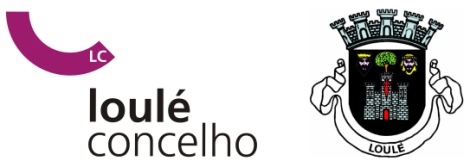 INFORMAÇÃOSOBRE O INÍCIO DOS TRABALHOSREGISTO Nº:     _____ / Ano:______REGISTADO EM:____/____/____(AAAA/MM/DD)
REGISTADO POR: 

______________________________
(a preencher pelos serviços administrativos) 
Guia n.º________ _- ________.____ €DO/A COMUNICANTEDO/A COMUNICANTEDO/A COMUNICANTEDO/A COMUNICANTEDO/A COMUNICANTEDO/A COMUNICANTEDO/A COMUNICANTEDO/A COMUNICANTENome * (1)Morada *Freguesia *Cód. Postal *    -       LocalidadeLocalidadeNIF *SingularColetivaColetivaColetivaNIC/BI/Pass.*Válido até *Válido até *   /    /        Vitalício   Sim   Não   /    /        Vitalício   Sim   Não   /    /        Vitalício   Sim   Não   /    /        Vitalício   Sim   NãoTelefoneTelemóvelTelemóvelFaxEmailNa qualidade de (2):             Proprietário               Usufrutuário         SuperficiárioOutro (3):      ProcuradorNome:      NIC/BI/Pass. *:                                                      Válido até *   /    /      Vitalício  Sim  NãoNIF:                                                  Preencha de forma legível e sem abreviaturas.* - preenchimento obrigatório
(1) Nome ou designação do requerente, seja pessoa singular ou coletiva. Neste último caso, deverá referir em que qualidade o faz, juntando comprovativo dessa qualidade e apresentar documento que a tanto o autoriza.(2) Assinalar com X a opção pretendida. (3) Especificar.Na qualidade de (2):             Proprietário               Usufrutuário         SuperficiárioOutro (3):      ProcuradorNome:      NIC/BI/Pass. *:                                                      Válido até *   /    /      Vitalício  Sim  NãoNIF:                                                  Preencha de forma legível e sem abreviaturas.* - preenchimento obrigatório
(1) Nome ou designação do requerente, seja pessoa singular ou coletiva. Neste último caso, deverá referir em que qualidade o faz, juntando comprovativo dessa qualidade e apresentar documento que a tanto o autoriza.(2) Assinalar com X a opção pretendida. (3) Especificar.Na qualidade de (2):             Proprietário               Usufrutuário         SuperficiárioOutro (3):      ProcuradorNome:      NIC/BI/Pass. *:                                                      Válido até *   /    /      Vitalício  Sim  NãoNIF:                                                  Preencha de forma legível e sem abreviaturas.* - preenchimento obrigatório
(1) Nome ou designação do requerente, seja pessoa singular ou coletiva. Neste último caso, deverá referir em que qualidade o faz, juntando comprovativo dessa qualidade e apresentar documento que a tanto o autoriza.(2) Assinalar com X a opção pretendida. (3) Especificar.Na qualidade de (2):             Proprietário               Usufrutuário         SuperficiárioOutro (3):      ProcuradorNome:      NIC/BI/Pass. *:                                                      Válido até *   /    /      Vitalício  Sim  NãoNIF:                                                  Preencha de forma legível e sem abreviaturas.* - preenchimento obrigatório
(1) Nome ou designação do requerente, seja pessoa singular ou coletiva. Neste último caso, deverá referir em que qualidade o faz, juntando comprovativo dessa qualidade e apresentar documento que a tanto o autoriza.(2) Assinalar com X a opção pretendida. (3) Especificar.Na qualidade de (2):             Proprietário               Usufrutuário         SuperficiárioOutro (3):      ProcuradorNome:      NIC/BI/Pass. *:                                                      Válido até *   /    /      Vitalício  Sim  NãoNIF:                                                  Preencha de forma legível e sem abreviaturas.* - preenchimento obrigatório
(1) Nome ou designação do requerente, seja pessoa singular ou coletiva. Neste último caso, deverá referir em que qualidade o faz, juntando comprovativo dessa qualidade e apresentar documento que a tanto o autoriza.(2) Assinalar com X a opção pretendida. (3) Especificar.Na qualidade de (2):             Proprietário               Usufrutuário         SuperficiárioOutro (3):      ProcuradorNome:      NIC/BI/Pass. *:                                                      Válido até *   /    /      Vitalício  Sim  NãoNIF:                                                  Preencha de forma legível e sem abreviaturas.* - preenchimento obrigatório
(1) Nome ou designação do requerente, seja pessoa singular ou coletiva. Neste último caso, deverá referir em que qualidade o faz, juntando comprovativo dessa qualidade e apresentar documento que a tanto o autoriza.(2) Assinalar com X a opção pretendida. (3) Especificar.Na qualidade de (2):             Proprietário               Usufrutuário         SuperficiárioOutro (3):      ProcuradorNome:      NIC/BI/Pass. *:                                                      Válido até *   /    /      Vitalício  Sim  NãoNIF:                                                  Preencha de forma legível e sem abreviaturas.* - preenchimento obrigatório
(1) Nome ou designação do requerente, seja pessoa singular ou coletiva. Neste último caso, deverá referir em que qualidade o faz, juntando comprovativo dessa qualidade e apresentar documento que a tanto o autoriza.(2) Assinalar com X a opção pretendida. (3) Especificar.Na qualidade de (2):             Proprietário               Usufrutuário         SuperficiárioOutro (3):      ProcuradorNome:      NIC/BI/Pass. *:                                                      Válido até *   /    /      Vitalício  Sim  NãoNIF:                                                  Preencha de forma legível e sem abreviaturas.* - preenchimento obrigatório
(1) Nome ou designação do requerente, seja pessoa singular ou coletiva. Neste último caso, deverá referir em que qualidade o faz, juntando comprovativo dessa qualidade e apresentar documento que a tanto o autoriza.(2) Assinalar com X a opção pretendida. (3) Especificar.DA COMUNICAÇÃO(4)Vem informar V.Exª., ao abrigo do n.º 1, do artigo 80º-A do Regime Jurídico da Urbanização e da Edificação, aprovado pelo Decreto-Lei n.º 555/99, de 16 de dezembro, com a redação atual, que iniciará em    /    /     , a execução dos trabalhos a levar a efeito em  prédio,  fração(ões), descrito(a) na Conservatória do Registo Predial de Loulé sob o número      , e inscrito na matriz predial predial  rústica, ou/e  urbana da freguesia de      , sob o artigo      , sito em      , freguesia de      , do Município de Loulé, conforme projeto aprovado, a que corresponde a (4):(4) Assinalar com X a opção aplicável.Note-se que a presente comunicação deve ser apresentada até cinco dias antes do início dos trabalhos, nos termos do n.º 1, do artigo 80º-A.DO RESPONSÁVEL PELOS TRABALHOS (5)Mais comunica, ao abrigo do n.º 1, do artigo 80º-A do Regime Jurídico da Urbanização e da Edificação, aprovado pelo Decreto-Lei n.º 555/99, de 16 de dezembro, com a redação atual, que a pessoa, singular ou coletiva, encarregada da execução dos trabalhos é: (6)      , NIF n.º      , portador do  Cartão de Cidadão, ou  Bilhete de Identidade n.º      , válido até    /    /     , com domicílio ou sede em      , Código Postal     -   , freguesia de      , concelho de      , telefone n.º      , fax n.º      , correio eletrónico      , titular do  alvará  título de registo n.º      , emitido pelo IMOPPI ou INC-IP, em conformidade com o disposto na Lei nº 41/2015 , de 3 de junho. (5) A preencher caso se trate de obra sujeita a licença ou comunicação prévia, ao abrigo do RJUE. (6) Nome ou designação.DA NOTIFICAÇÃO Autorizo o envio de eventuais notificações referentes ao procedimento iniciado pelo presente requerimento para o seguinte endereço eletrónico: Autorizo o envio de eventuais notificações referentes ao procedimento iniciado pelo presente requerimento, sejam dirigidas a:Pede deferimento,
Loulé,    /    /     A preencher pelos serviços
Conferi a identificação do/a comunicante, através de:O/A ComunicanteO/A Funcionário/a
__________________________________Assinatura do/a  comunicante ou de outrem a seu rogo, se o mesmo não souber ou não puder assinarO/A Funcionário/a
__________________________________DO GESTOR DE PROCEDIMENTO